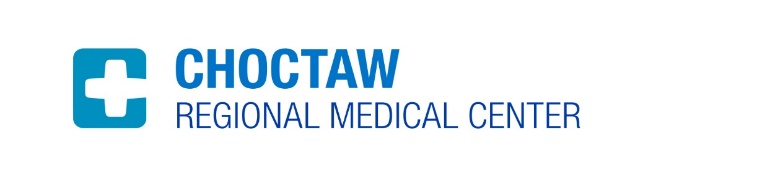 Nursing Education Scholarship ApplicationApplicant’s Personal InformationLast Name: ______________________________ First Name: _____________________ Middle________Gender ____Female ____Male        Date of Birth ____/____/______ Social Security # _______________Home Address: Street_____________________________ City__________________________________		State____________ Zip_________________ County____________________________Email address: ______________________________________ Phone Number _____________________Education Information:Are you currently enrolled in an accredited nursing program? ______if yes, Name of program ___________________________________________________________________Street Address _______________________ City____________________ State_______ Zip___________Anticipated Date of Program Completion ___________________________________________________Certificate Objective (AA/AS or BA/BS) ________________________________________Current Degree ___________________________________Grade Point Average (GPA): ____________________________ (On a 4.0 scale)Agreement and terms of CRMC Scholarship ApplicantsI understand that CRMC Scholarship Committee may request additional information, including a personal interview, to make a decision on my application. I agree that if this application is accepted and I receive a scholarship award, I will be bound by the terms and conditions of the award.If I am selected for this scholarship, I agree to provide a copy of my official transcript (grades) at the end of each semester.I understand that scholarship funds may be applied to offset financial obligations that I have incurred or reasonably expect to incur for tuition, room and board, and other educational and living expenses during the academic year. I certify that the statements that I have provided on this application are true and correct and are given for obtaining a CRMC scholarship. I authorize CRMC to verify the statements contained herein and I understand that all personal information contained on this application will be held in confidence by the CRMC Scholarship Selection Committee.Applicant’s Signature_________________________________________ Date______________________For questions or additional information, please contact Human Resources at 662-285-4400 ext. 1204Please submit your completed application, three letters of recommendation, and a 1500 word essay titled “What This Scholarship Would Mean to You” to:  Attn: Human Resources DepartmentCRMC. 8613 MS HWY 12. Ackerman, MS 39735. Fax: 662-285-9485Deadline: All required documents must be submitted no later than December 31, 2021.